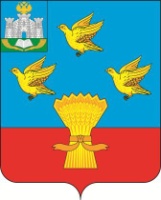 РОССИЙСКАЯ ФЕДЕРАЦИЯОРЛОВСКАЯ ОБЛАСТЬЛИВЕНСКИЙ РАЙОННЫЙ СОВЕТ НАРОДНЫХ ДЕПУТАТОВРЕШЕНИЕ _____ марта 2022 года   № _____________                   Принято на   7  заседании                                                                                                           г.Ливны                                                                 Ливенского районного Совета                                                                                                народных депутатов      Об итогах  работы Ливенского районногоСовета народных депутатов за 2021 год        В соответствии с Уставом Ливенского района Орловской области, Регламентом Ливенского районного Совета народных депутатов, заслушав доклад председателя Ливенского районного Совета народных депутатов Ливенский районный Совет народных депутатов решил:        1. Утвердить отчет об итогах работы Ливенского районного Совета народных депутатов за 2021 год  (отчет прилагается).         2. Опубликовать отчет об итогах работы Ливенского районного Совета народных депутатов за 2021 год в газете «Ливенский край» и разместить на официальном сайте администрации  Ливенского района Орловской области в информационно-телекоммуникационной сети «Интернет».          3. Контроль за исполнением решения возложить на постоянную депутатскую комиссию по местному самоуправлению, депутатской деятельности, правовому регулированию, взаимодействию с правоохранительными органами и общественными объединениями (Потапов И.Н.). Председатель Совета                                                                        М.Н. Савенкова